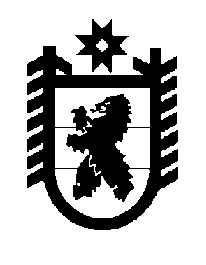 Российская Федерация Республика Карелия    ПРАВИТЕЛЬСТВО РЕСПУБЛИКИ КАРЕЛИЯРАСПОРЯЖЕНИЕот  23 января 2017 года № 30р-Пг. Петрозаводск 	Во исполнение пункта 8 плана мероприятий по дальнейшему развитию системы предоставления государственных и муниципальных услуг по принципу «одного окна» в государственном бюджетном учреждении Республики Карелия «Многофункциональный центр предоставления государственных и муниципальных услуг Республики Карелия» 
на 2016 – 2018 годы,  утвержденного распоряжением Правительства Республики Карелия от 24 октября 2016 года № 821р-П:1. Утвердить прилагаемый перечень наиболее востребованных в государственном бюджетном учреждении Республики Карелия «Многофункциональный центр предоставления государственных и муниципальных услуг Республики Карелия» государственных услуг органов исполнительной власти Республики Карелия (далее – Перечень). 2. Органам исполнительной власти Республики Карелия предоставляющим государственные услуги согласно Перечню, утвердить технологические схемы предоставления государственных услуг.Глава Республики Карелия						  А.П. ХудилайненУтвержденраспоряжением Правительства Республики Карелияот 23 января 2017 года № 30р-ППеречень наиболее востребованных в государственном бюджетном учреждении Республики Карелия «Многофункциональный центр предоставления государственных и муниципальных услуг Республики Карелия» государственных услуг органов исполнительной власти Республики Карелия____________№ п/пНаименование государственной услуги12Министерство социальной защиты, труда и занятости Республики КарелияМинистерство социальной защиты, труда и занятости Республики Карелия1.Выдача многодетным семьям удостоверения «Многодетная семья»2.Предоставление ежемесячной денежной выплаты, установленной Законом Республики Карелия от 17 декабря 2004 года № 827-ЗРК «О социальной поддержке отдельных категорий граждан и признании утратившими силу некоторых законодательных актов Республики Карелия»3.Предоставление   мер   социальной    поддержки   по   оплате жилого  помещения и коммунальных услуг отдельным категориям граждан в соответствии с законодательством Республики Карелия  4.Присвоение звания «Ветеран труда Республики Карелия»5.Присвоение звания «Ветеран труда»6.Предоставление единовременного пособия при рождении ребенка7.Предоставление единовременного пособия при рождении ребенка, выплачиваемого дополнительно к единовременному пособию при рождении ребенка, предусмотренному Федеральным законом 
от 19 мая 1995 года № 81-ФЗ «О государственных пособиях гражданам, имеющим детей»8.Предоставление  субсидий на оплату жилого помещения и коммунальных услуг    9.Назначение и выплата ежемесячного пособия по уходу за ребенком10.Предоставление пособия на ребенкаМинистерство сельского, рыбного и охотничьего хозяйства Республики КарелияМинистерство сельского, рыбного и охотничьего хозяйства Республики Карелия11.Выдача разрешений на добычу охотничьих ресурсов, за исключением охотничьих ресурсов, находящихся на особо охраняемых природных территориях федерального значения, а также млекопитающих и птиц, занесенных в Красную книгу Российской Федерации12Государственный комитет Республики Карелия по управлению государственным имуществом и организации закупокГосударственный комитет Республики Карелия по управлению государственным имуществом и организации закупок12.Предварительное согласование предоставления земельного участка, государственная собственность на который не разграничена13.Предоставление земельных участков, государственная собственность на которые не разграничена, без проведения торгов14.Предоставление земельных участков, государственная собственность на которые не разграничена, на торгах15.Утверждение схемы расположения земельного участка или земельных участков, государственная собственность на которые не разграничена, на кадастровом плане территории